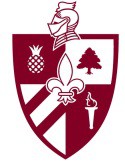 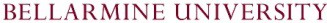 INTERNATIONAL SERVICESTransfer In procedures:Complete SECTION I and submit this form to International Services at the school you are currently attending. Request them to complete SECTION II and send a scan of it to Bellarmine International Services at internationalservice@bellarmine.eduSECTION II grant permission for the information requested below to be released to Bellarmine University					_____________________________________		________________________						Student Signature					DateSECTION II (Completed by Current School). Please forward to Bellarmine International Services at internationalservice@bellarmine.eduThe student is a:F-1.  I-20 expiration date: ________________ (mo/day/year)J-1.  DS-2019 expiration date: ________________ (mo/day/year) J Program #: ______________Category: __________________The student’s dates of attendance were:            Start: ________________ (mo/day/year)   End: ________________ (mo/day/year) Check one of the following:This student is an F-1 student and eligible to transfer to Bellarmine University. This student has maintained J-1 status and is eligible to transfer.  Release Date: _______________________ (mo/day/year)					_____________________________________		________________________						School Official					DateNOTE: Bellarmine University is listed in SEVIS as “Bellarmine University” with code number NOL214F10696000.Last Name:  First Name:E-mail:SEVIS ID#:  _______________________________Class     Undergraduate_____     Graduate           _____Current ProgramBeginning Term at BU       Major